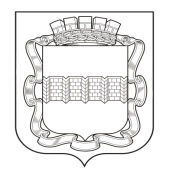 ОМСКИЙГОРОДСКОЙ СОВЕТИнформационноеуправлениеДумская ул., д. 1, Омск, 644024тел. 97-71-70О награждении работников акционерного общества «Омский научно-исследовательский институт приборостроения» Почетной грамотой Омского городского Совета (рассматривается впервые, после рассмотрения в комитете).Докл. Чираков Николай Александрович, председатель комитета Омского городского Совета по вопросам экономического развития и муниципальной собственности.Почетной грамотой Омского городского Совета за весомый вклад в социально-экономическое, научное развитие города предлагается наградить работников «Омского научно-исследовательского института приборостроения»:Глазкова Алексея Александровича, начальника научно-исследовательской лаборатории;Мосину Татьяну Владимировну, техника института;Фролова Анатолия Александровича, электромонтера по ремонту и обслуживанию электрооборудования.Комитет по вопросам экономического развития и муниципальной собственности рекомендует принять соответствующее Постановление.О награждении работников бюджетных общеобразовательных учреждений города Омска Почетной грамотой Омского городского Совета (рассматривается впервые, после рассмотрения в комитете).Докл. Путинцев Виталий Петрович, депутат Омского городского Совета по одномандатному избирательному округу № 19.Почетной грамотой Омского городского Совета за весомый вклад в образовательное развитие города Омска предлагается наградить руководителей омских школ:Домосканову Наталью Геннадьевну, директора лицея № 92;Наумову Ирину Владимировну, директора гимназии № 75;Чубареву Ирину Николаевну, директора школы № 162.Комитет по социальным вопросам рекомендует принять соответствующее Постановление.3.	О награждении работников бюджетного общеобразовательного учреждения города Омска «Средняя общеобразовательная школа № 138» Почетной грамотой Омского городского Совета (рассматривается впервые, после рассмотрения в комитете).Докл. Эглит Николай Рудольфович, депутат Омского городского Совета по единому избирательному округу.Почетной грамотой Омского городского Совета за весомый вклад в образовательное развитие города Омска предлагается наградить работников школы № 138:Гайдук Ольгу Витальевну, учителя математики;Гурьянову Татьяну Петровну, учителя математики;Исхакову Анвиру Тельмановну, учителя математики;Кириллову Татьяну Ивановну, педагога дополнительного образования;Косареву Тамару Геннадьевну, учителя русского языка и литературы;Кузнецкую Зинаиду Александровну, учителя начальных классов;Курносенко Людмилу Васильевну, учителя начальных классов;Ляшенко Галину Федоровну, учителя русского языка и литературы;Михалеву Светлану Витальевну, учителя начальных классов;Поворознюк Татьяну Егоровну, учителя физической культуры;Семенюк Татьяну Юрьевну, учителя начальных классов;Смурыгину Наталью Александровну, учителя начальных классов.Комитет по социальным вопросам рекомендует принять соответствующее Постановление.4.	О награждении С.М. Козловой Почетной грамотой Омского городского Совета (рассматривается впервые, после рассмотрения в комитете).Докл. Дмитриев Владимир Зиновьевич, генеральный директор Акционерного общества «Омские распределительные тепловые сети».Почетной грамотой Омского городского Совета за весомый вклад в социально-экономическое развитие города предлагается наградить лаборанта химического анализа структурного подразделения «КРК» АО «Омские распределительные сети» Козлову Светлану Михайловну.Комитет по вопросам экономического развития и муниципальной собственности рекомендует принять соответствующее Постановление.5.	О проекте Решения Омского городского Совета «О внесении изменений в Решение Омского городского Совета от 16.12.2015 № 402 «О бюджете города Омска на 2016 год и плановый период 2017 и 2018 годов» (рассматривается впервые, после рассмотрения в комитете).Докл. Парыгина Инна Александровна, заместитель Мэра города Омска, директор департамента финансов и контроля Администрации города Омска.Проектом Решения предлагается увеличить доходную часть бюджета за счет межбюджетных трансфертов на 207 млн. рублей и скорректировать распределение межбюджетных трансфертов. Сокращаются субвенции на денежное вознаграждение опекунам, на школьное питание и др., в связи с сокращением поступивших заявлений на такую поддержку. Межбюджетный трансферт будет направлен на зарплату сотрудникам вновь открытых дошкольных образовательных учреждений, на поддержку приемным семьям и на реализацию муниципальных программ поддержки малого предпринимательства. Также Администрация предлагает перераспределить расходы бюджета: сэкономленные по некоторым статьям средства направить на компенсацию недополученных доходов транспортным предприятиям — 25 млн. рублей. На 4,6 млн. рублей увеличить ассигнования Управлению дорожного хозяйства и благоустройства на содержание и ремонт автомобильных дорог. Около 1 млн. рублей направить на исполнение судебных решений по капитальному ремонту домов.В результате параметры действующего бюджета составят:доходы 16 234 605 347,7 рублей;расходы 17 158 300 521,5 рублей.Комитет по финансово-бюджетным вопросам рекомендовал принять проект Решения в целом.6. О проекте Решения Омского городского Совета «О внесении изменений в перечень муниципального имущества, которое в 2016 году может быть предоставлено в безвозмездное пользование, утвержденный Решением Омского городского Совета от 25.11.2015 № 395» (рассматривается впервые, после рассмотрения в комитете).Докл. Асташов Евгений Геннадьевич, заместитель Мэра города Омска, директор департамента имущественных отношений Администрации города Омска.Из Перечня муниципальных помещений, предоставляемых в безвозмездное пользование, предлагается исключить три объекта в связи с отказом от них ссудополучателей. Речь идет о помещениях расположенных по следующим адресам: ул. 5-я Линия, 248 (Следственное управление Следственного комитета РФ по Омской области); ул. Лермонтова, 28 (Союз художников России); ул. Лермонтова, 216а (УМВД по городу Омску).Комитет по вопросам экономического развития и муниципальной собственности рекомендует принять проект Решения в целом.7.	О проекте Решения Омского городского Совета «О внесении изменений в Решение Омского городского от 28.01.2009 № 212 «О порядке предоставления во владение и (или) пользование муниципального имущества города Омска» (рассматривается впервые, после рассмотрения в комитете). Докл. Иванов Александр Васильевич, председатель рабочей группы комитета Омского городского Совета по вопросам экономического развития и муниципальной собственности по выработке критериев по грантовой поддержке социально ориентированных некоммерческих организаций.Проектом Решения предусматривается возможность предоставления имущества в безвозмездное пользование любой некоммерческой организации. Таким образом, всем общественным организациям предоставляется возможность подать заявку на бесплатное предоставление помещения. Комиссия будет решать, предоставлять помещение или нет. Одним из условий предоставления помещений станет указание в договоре, который заключает Администрация, квоты бесплатных мест для детей-сирот, детей из малообеспеченных семей, детей-инвалидов и т.п. Это положение касается организаций, занимающихся образовательной деятельностью, развитием детского и юношеского спорта. Квота должна составлять не менее 10% от всех занимающихся в организации.Комитет по вопросам экономического развития и муниципальной собственности рекомендует принять проект Решения в целом.8.	О проекте Решения Омского городского Совета «Об утверждении перечня муниципального имущества, которое в 2017 году может быть предоставлено в безвозмездное пользование» (принят к рассмотрению). Докл. Асташов Евгений Геннадьевич, заместитель Мэра города Омска, директор департамента имущественных отношений Администрации города Омска.Проектом Решения предлагается утвердить Перечень муниципального имущества из 193 объектов, которые могут быть в 2017 году переданы в безвозмездное пользование некоммерческим организациям. В указанный перечень включены помещения, которые предоставлены в безвозмездное пользование правоохранительным органам, религиозным организациям, общественным организациям ветеранов, инвалидов, комитетам территориального самоуправления и другим организациям, заявления которых были рассмотрены в ходе обсуждения проекта Решения в комитете.Также проектом Решения предлагается установить, что перечень муниципального имущества, которое в 2017 году может быть предоставлено в безвозмездное пользование, не может быть дополнено новыми объектами.Комитет по вопросам экономического развития и муниципальной собственности рекомендует принять проект Решения в целом.9.	О проекте Постановления Омского городского Совета «О даче согласия администрации Кировского административного округа города Омска на передачу в безвозмездное пользование муниципального недвижимого имущества» (рассматривается впервые, после рассмотрения в комитете).Докл. Никифоров Сергей Михайлович, глава администрации Кировского административного округа города Омска.Администрация Кировского округа просит согласовать передачу в безвозмездное пользование помещений, находящихся на праве оперативного управления в здании Администрации по адресу ул. Профинтерна, 15 пяти организациям, в том числе:Фонду объединения и развития ТОС;Омской городской общественной организации ветеранов (пенсионеров) войны, труда, Вооруженных Сил и правоохранительных органов;Омской городской Общественной организации ветеранов Афганистана и др.Комитет по вопросам экономического развития и муниципальной собственности рекомендует принять соответствующее Постановление.10.	О проекте Постановления Омского городского Совета «О даче согласия администрации Ленинского административного округа города Омска на передачу в безвозмездное пользование муниципального недвижимого имущества» (рассматривается впервые).Докл. Стрельцов Владимир Станиславович, глава администрации Ленинского административного округа города Омска.Администрация Ленинского округа просит согласовать передачу в безвозмездное пользование помещений, находящихся на праве оперативного управления в здании Администрации по адресу ул. К.Маркса, 62 девяти организациям:местной общественной организации ветеранов Ленинского административного округа «Омского областного союза ветеранов»;местной общественной организации ветеранов (пенсионеров) войны, труда, вооруженных сил и правоохранительных органов Ленинского административного округа;Региональному отделению Общероссийской общественной организации «Союз пенсионеров России» по Омской области и др.Комитет по вопросам экономического развития и муниципальной собственности рекомендует принять соответствующее Постановление.11.	О проекте Постановления Омского городского Совета «О даче согласия администрации Октябрьского административного округа города Омска на передачу в безвозмездное пользование муниципального недвижимого имущества» (рассматривается впервые, после рассмотрения в комитете) Докл. Пенкин Михаил Анатольевич, глава администрации Октябрьского административного округа города Омска.Администрация Октябрьского округа просит согласовать передачу в безвозмездное пользование помещений, находящихся на праве оперативного управления в здании Администрации по адресу ул. Лизы Чайкиной, 1 и по адресу ул. Российская, 11 двенадцати организациям, в том числе:общественной организации ветеранов войны и военной службы Октябрьского административного округа;Омской областной общественной организации ветеранов (пенсионеров) войны, труда, Вооруженных Сил и правоохранительных органов;бюджетному учреждению Омской области «Комплексный центр социального обслуживания населения «Вдохновение» и др.Комитет по вопросам экономического развития и муниципальной собственности рекомендует принять соответствующее Постановление.12.	О проекте Постановления Омского городского Совета «О даче согласия администрации Советского административного округа города Омска на передачу в безвозмездное пользование муниципального недвижимого имущества» (рассматривается впервые, после рассмотрения в комитете) Докл. Сеньков Борис Викторович, глава администрации Советского административного округа города Омска.Администрация Советского округа просит согласовать передачу в безвозмездное пользование нежилых помещений, находящихся на праве оперативного управления расположенных по адресам ул. Красный путь, 107 и микрорайон Береговой, пр. Комсомольский, 13 и 13 корп. 1 двенадцати организациям, в том числе:местной общественной организации ветеранов Советского округа Омского областного союза ветеранов; для работы специалиста отдела по взаимодействию с народными дружинами и координации их деятельности;бюджетному учреждению Омской области «Комплексный центр социального обслуживания населения «Любава» и др.Комитет по вопросам экономического развития и муниципальной собственности рекомендует принять соответствующее Постановление.13.	О проекте Постановления Омского городского Совета «О даче согласия администрации Центрального административного округа города Омска на передачу в безвозмездное пользование муниципального недвижимого имущества» (рассматривается впервые, после рассмотрения в комитете). Докл. Дмитриенко Сергей Иванович, глава администрации Центрального административного округа города Омска.Администрация Центрального округа просит согласовать передачу в безвозмездное пользование нежилых помещений, находящихся на праве оперативного управления в здании администрации по адресу ул. Герцена, 25 шести организациям:Центральная районная организация Омской области организации профсоюза работников народного образования и науки;местной общественной организации ветеранов Центрального округа г.Омска «Омского областного союза ветеранов»;Региональному отделению Общероссийской общественной организации «Союз пенсионеров России» по Омской области и др.Комитет по вопросам экономического развития и муниципальной собственности рекомендует принять соответствующее Постановление.14.	О проекте Постановления Омского городского Совета «О даче согласия бюджетному учреждению города Омска «Управление дорожного хозяйства и благоустройства» на передачу в безвозмездное пользование муниципального недвижимого имущества» (рассматривается впервые, после рассмотрения в комитете).Докл. Казимиров Владимир Прокопьевич, директор бюджетного учреждения города Омска «Управление дорожного хозяйства и благоустройства».Управление дорожного хозяйства и благоустройства просит согласовать передачу муниципальных нежилых помещений, расположенных по адресу: ул. 2-я Учхозная, 2а, в безвозмездное пользование бюджетному учреждению «Спецавтохозяйство» для основных видов деятельности.Комитет по вопросам экономического развития и муниципальной собственности рекомендует принять соответствующее Постановление.15.	О проекте Постановления Омского городского Совета «О даче согласия муниципальному предприятию города Омска «Муниципальная недвижимость» на передачу в безвозмездное пользование муниципального недвижимого имущества» (рассматривается впервые, после рассмотрения в комитете).Докл. Чираков Николай Александрович, председатель комитета Омского городского Совета по вопросам экономического развития и муниципальной собственности.МУП «Муниципальная недвижимость» просит дать согласие на передачу в безвозмездное пользование муниципального недвижимого имущества, расположенного по адресу ул. Братская, 13 и закрепленного на праве хозяйственного ведения за предприятием региональной общественной организации инвалидов «Планета друзей».Комитет по вопросам экономического развития и муниципальной собственности рекомендует принять соответствующее Постановление.16.	О проекте Постановления Омского городского Совета «О даче согласия Муниципальному унитарному предприятию города Омска «Муниципальные рынки» на передачу в безвозмездное пользование муниципального недвижимого имущества» (рассматривается впервые, после рассмотрения в комитете).Докл. Метелев Игорь Сергеевич, генеральный директор Муниципального унитарного предприятия города Омска «Муниципальные рынки».МУП «Муниципальные рынки» просит дать согласие на предоставление в безвозмездное пользование четыре помещения для «Омского областного центра по профилактике, экспертизе и лечению животных». Помещения закреплены за предприятием МУП «Муниципальные рынки» и находятся по адресам: ул. Комарова, 6; ул. 20-го Партсъезда, 35, ул. Рождественского, 6; ул. Гусарова, 33. Общая площадь помещений более 600 кв. м.Комитет по вопросам экономического развития и муниципальной собственности рекомендует принять соответствующее Постановление.17.	О проекте Постановления Омского городского Совета «О даче согласия бюджетному учреждению города Омска «Городской центр социальных услуг для детей и молодежи» на передачу в безвозмездное пользование муниципального недвижимого имущества» (рассматривается впервые, после рассмотрения в комитете).Докл. Дорошенко Елена Валерьевна, директор бюджетного учреждения города Омска «Городской центр социальных услуг для детей и молодежи».БУ «Городской центр социальных услуг для детей и молодежи» просит согласовать передачу муниципального имущества в безвозмездное пользование некоммерческих организаций, для осуществления социально-значимой деятельности. В перечне 23 организации.Комитет по вопросам экономического развития и муниципальной собственности рекомендует принять соответствующее Постановление.18.	О проекте Постановления Омского городского Совета «О даче согласия бюджетному учреждению культуры города Омска «Культурно-досуговый центр «Иртыш» на передачу в безвозмездное пользование муниципального недвижимого имущества» (рассматривается впервые, после рассмотрения в комитете).Докл. Юферов Дмитрий Владимирович, директор бюджетного учреждения культуры города Омска «Культурно-досуговый центр «Иртыш».КДЦ «Иртыш» просит согласовать передачу в безвозмездное пользование БУ Омской области «Центр обеспечения мероприятий по гражданской обороне, защите населения и территорий Омской области от чрезвычайных ситуаций» части нежилого помещения для размещения элемента аппаратно-программного комплекса «Безопасный город».Комитет по вопросам экономического развития и муниципальной собственности рекомендует принять соответствующее Постановление.19.	О проекте Решения Омского городского Совета «О бюджете города Омска на 2017 год и плановый период 2018 и 2019 годов» (рассматривается после рассмотрения в комитете, доработан к первому чтению).Докл. Парыгина Инна Александровна, заместитель Мэра города Омска, директор департамента финансов и контроля Администрации города Омска.В доработанном проекте Решения учтена рекомендация, содержащаяся в сводном заключении по данному проекту Решения Омского городского Совета. Депутаты предложили увеличить общий объем доходов и расходов бюджета города Омска на 2017 год на 17,5 млн. рублей за счет увеличения доходов от платежей муниципальных унитарных предприятий, направив указанные средства на увеличение расходной части бюджета города Омска.Таким образом, Проектом Решения бюджет Омска на 2017 год в первом чтении предлагается принять со следующими параметрами:доходы — 13 552 813 695,77 рублей;расходы — 14 330 560 875,77 рублей.20.	О проекте Решения Омского городского Совета «О внесении изменений в отдельные Решения Омского городского Совета» (рассматривается впервые, после рассмотрения в комитете).Докл. Сеньков Борис Викторович, глава администрации Советского административного округа города Омска.Проект Решения подготовлен в целях уточнения функций администраций административных округов. Предлагается наделить округа функцией по выдаче разрешений на использование земельных участков без установления сервитутов, определенных постановлением Правительства РФ от 03.12.2014 № 1300 (речь идет о коммунальных сетях).В проекте Решения уточняется функция администраций Административных округов по размещению информации в государственной информационной системе жилищно-коммунального хозяйства.В целях эффективной организации работы Администрации города по обеспечению благоустройства на территории города Омска проектом Решения предлагается наделить округа функцией по оказанию содействия уполномоченным структурным подразделениям в организации по демонтажу самовольно установленных рекламных конструкций и знаково-информационных систем на территории округа.Комитет по вопросам местного самоуправления, законности и правопорядка рекомендует принять проект Решения к рассмотрению.21.	О проекте Решения Омского городского Совета «О внесении изменений в Решение Омского городского Совета от 25.06.2014 № 253 «О правилах установки и эксплуатации рекламных конструкций в городе Омске, размещения рекламы на транспортных средствах, находящихся в муниципальной собственности города Омска» (принят в первом чтении).Докл. Голушков Денис Игоревич, начальник правового управления Омского городского Совета.Проект Решения разработан в целях конкретизации некоторых положений Решения Омского городского Совета «О внесении изменений в Решение Омского городского Совета от 25.06.2014 № 253 «О правилах установки и эксплуатации рекламных конструкций в городе Омске, размещения рекламы на транспортных средствах, находящихся в муниципальной собственности города Омска», а также приведения его положений в соответствие с законодательством Российской Федерации.В частности в соответствии с законом «О рекламе» вносится запрет на изменение вида и условий договоров, заключенных на торгах, если эти условия влияют на цену договора.Комитет по вопросам местного самоуправления, законности и правопорядка рекомендует принять проект Решения в целом.22.	О проекте Решения Омского городского Совета «О внесении изменений в Правила землепользования и застройки муниципального образования городской округ город Омск Омской области, утвержденные Решением Омского городского Совета от 10.12.2008 № 201» (рассматривается впервые, после рассмотрения в комитете).Докл. Зоммер Евгений Иоганесович, исполняющий обязанности директора департамента архитектуры и градостроительства Администрации города Омска, главного архитектора города Омска.Проект Решения подготовлен на основании предложений об изменении границ территориальных зон, поступивших от физических и юридических лиц, в том числе в целях приведения границ территориальных зон в соответствие со сведениями государственного кадастра недвижимости.Комитет по вопросам градостроительства, архитектуры и землепользования рекомендует принять проект Решения в целом.23.	О проекте Решения Омского городского Совета «О внесении изменения в Решение Омского городского Совета от 02.11.2005 № 293 «О едином налоге на вмененный доход для отдельных видов деятельности» (рассматривается впервые, после рассмотрения в комитете).Докл. Парыгина Инна Александровна, заместитель Мэра города Омска, директор департамента финансов и контроля Администрации города Омска.В Налоговый Кодекс Российской Федерации внесены изменения, устанавливающие, что система налогообложения в виде единого налога на вмененный доход для отдельных видов деятельности может применяться в отношении предпринимательской деятельности по оказанию бытовых услуг, коды которых определяются Правительством Российской Федерации.Проектом Решения пункт 1 приложения № 1 «Виды предпринимательской деятельности, в отношении которых вводится единый налог» к Решению Омского городского Совета от 02.11.2005 № 293 «О едином налоге на вмененный доход для отдельных видов деятельности» приводится в соответствие с Налоговым кодексом Российской Федерации.Комитет по финансово-бюджетным вопросам рекомендует принять проект Решения в целом.24.	О проекте Решения Омского городского Совета «О признании утратившими силу отдельных Решений Омского городского Совета» (принят к рассмотрению).Докл. Голушков Денис Игоревич, начальник правового управления Омского городского Совета.Предлагается признать утратившим силу Решение Омского городского Совета от 14.11.2012 № 71 «О порядке допуска перевозчиков к осуществлению перевозок пассажиров транспортом общего пользования по маршрутам регулярных перевозок городской маршрутной сети на территории города Омска» в связи с тем, что оно фактически не применяется. Также признать утратившим силу Решение № 232 и статью 3 Решения № 363.Комитет по вопросам ЖКХ и транспорта рекомендовал принять проект Решения в первом чтении.25.	О проекте Решения Омского городского Совета «О внесении изменений в Решение Омского городского Совета от 12.05.2010 № 331 «О помощниках депутата Омского городского Совета» (принят к рассмотрению).Докл. Полубояров Алексей Александрович, прокурор города Омска.Проектом Решения уточняются критерии кандидатов на должность помощника депутата, работающего на оплачиваемой основе. В режиме первого чтения профильный комитет поддержал предложение Алексея Ложкина по уточнению срока действия внесенных в проект Решения изменений. Комитет по регламенту и вопросам организации работы Омского городского Совета рекомендует принять проект Решения в первом чтении.26.	О проекте Решения Омского городского Совета «О пенсии за выслугу лет лицам, замещающим должности муниципальной службы города Омска» (рассматривается впервые, после рассмотрения в комитете).Докл. Подгорбунских Андрей Владимирович, заместитель Мэра города Омска, директор департамента правового обеспечения и муниципальной службы Администрации города Омска.Комитет по вопросам местного самоуправления, законности и правопорядка рекомендует принять проект Решения к рассмотрению для дальнейшей проработки. 27.	О проекте Решения Омского городского Совета «О мерах социальной поддержки отдельных категорий граждан» (рассматривается впервые, после рассмотрения в комитете).Докл. Подгорбунских Андрей Владимирович, заместитель Мэра города Омска, директор департамента правового обеспечения и муниципальной службы Администрации города Омска.Комитет по вопросам местного самоуправления, законности и правопорядка рекомендует принять проект Решения к рассмотрению для дальнейшей проработки. 28.	О проекте Постановления Омского городского Совета «Об обращении в Законодательное Собрание Омской области с предложением о внесении в порядке законодательной инициативы в Государственную Думу Федерального Собрания Российской Федерации проекта федерального закона «О внесении изменений в Федеральный закон «О государственной кадастровой оценке» (рассматривается впервые, после рассмотрения в комитете).Докл. Парыгина Инна Александровна, заместитель Мэра города Омска, директор департамента финансов и контроля Администрации города Омска.Проект Постановления отозван инициатором.29.	О проекте Постановления Омского городского Совета «Об обращении к Председателю Правления ПАО «Газпром» (рассматривается впервые, после рассмотрения в комитете)Докл. Федотов Юрий Николаевич, председатель комитета Омского городского Совета по финансово-бюджетным вопросам.Проектом Постановления предлагается принять совместное с Законодательным Собранием обращение по вопросу применения процессинга на Омском НПЗ.Комитет по финансово-бюджетным вопросам рекомендует принять соответствующее Постановление.30.	О проекте Постановления Омского городского Совета«О согласовании проекта Указа Губернатора Омской области «О внесении изменений в Указ Губернатора Омской области от 8 мая 2014 года № 58» (рассматривается впервые, после рассмотрения в комитете).Докл. Голубев Олег Борисович, председатель Региональной энергетической комиссии Омской области.Предлагается согласовать Указ Губернатора об изменении предельного индекса тарифа на отдельные виды коммунальных услуг. Комитет по вопросам ЖКХ и транспорта рекомендует принять соответствующее Постановление.31.	О проекте Постановления Омского городского Совета «Об обращении к Министерству имущественных отношений Омской области с предложением о передаче в собственность Омской области недвижимого имущества, находящегося в собственности муниципального образования городской округ город Омск Омской области» (земельный участок) (рассматривается впервые, после рассмотрения в комитете).Докл. Асташов Евгений Геннадьевич, заместитель Мэра города Омска, директор департамента имущественных отношений Администрации города Омска.Проектом Постановления предлагается в собственность Омской области передать земельный участок, находящийся в муниципальной собственности города Омска. Этот участок предоставлен в безвозмездное пользование казенному учреждению Омской области «Омскоблстройзаказчик» для строительства объекта культуры — музей истории «Воскресенский собор».Комитет по вопросам экономического развития и муниципальной собственности рекомендует принять соответствующее Постановление.32.	О проекте Постановления Омского городского Совета «Об обращении к Министерству имущественных отношений Омской области с предложением о передаче в собственность Омской области недвижимого имущества, находящегося в собственности муниципального образования городской округ город Омск Омской области» (ул. Степная, д. 73) (рассматривается впервые, после рассмотрения в комитете). Докл. Асташов Евгений Геннадьевич, заместитель Мэра города Омска, директор департамента имущественных отношений Администрации города Омска.В собственность омской области предлагается передать нежилое помещение по адресу ул. Степная, 73, находящегося в собственности муниципалитета. Помещение находится в безвозмездном пользовании у казённого учреждения Омской области «Центр хозяйственного обслуживания Главного государственно-правового управления Омской области».33.	О проекте Постановления Омского городского Совета «Об обращении к Министерству имущественных отношений Омской области с предложением о передаче в собственность Омской области недвижимого имущества, находящегося в собственности муниципального образования городской округ город Омск Омской области» (ул. Перелета, д. 9, ул. 3-я Ленинградская, д. 50) (рассматривается впервые, после рассмотрения в комитете)Докл. Асташов Евгений Геннадьевич, заместитель Мэра города Омска, директор департамента имущественных отношений Администрации города Омска.В собственность Омской области предлагается передать здание дизельной и контрольно-пропускного пункта, расположенные по адресу ул. Перелета, 9 и объект незавершенного строительства по адресу ул. Ленинградская, 50.Данные объекты находятся в безвозмездном пользовании городской клинической больницы скорой медицинской помощи № 1 и Нежинского геронтологического центра соответственно.Комитет по вопросам экономического развития и муниципальной собственности рекомендует принять соответствующее Постановление.34.	О проекте Постановления Омского городского Совета «Об обращении к Федеральному агентству по управлению государственным имуществом с предложением о передаче в собственность муниципального образования городской округ город Омск Омской области недвижимого имущества, находящегося в собственности Российской Федерации» (нежилые помещения) (рассматривается впервые, после рассмотрения в комитете).Докл. Асташов Евгений Геннадьевич, заместитель Мэра города Омска, директор департамента имущественных отношений Администрации города Омска.В муниципальную собственность предлагается передать нежилые помещения, используемые бюджетными учреждениями города Омска: «Центр содержания и хранения имущества» и «Централизованная бухгалтерия учреждений культуры и искусства» и находящиеся по адресам: ул. Богдана Хмельницкого, 214 и ул. Петра Ильичева, 1.Комитет по вопросам экономического развития и муниципальной собственности рекомендует принять соответствующее Постановление.35.	О проекте Постановления Омского городского Совета «О протесте Омского транспортного прокурора от 06.10.2016 № 23/15-02-2016/3571 «На ст. 111.1 Решения Омского городского Совета «О правилах благоустройства, обеспечения чистоты и порядка на территории города Омска» от 25.07.2007 № 45» (протест принят к рассмотрению) Докл. Голушков Денис Игоревич, начальник правового управления Омского городского Совета.Комитет по вопросам ЖКХ и транспорта предлагает поддержать мнении Мэра города Омска и заключение правового управления Омского городского Совета и отклонить протест транспортного прокурора города Омска.36.	О проекте Постановления Омского городского Совета«О внесении изменений в Постановление Омского городского Совета от 26.10.2016 № 1692 «О представлении прокурора города Омска от 21.09.2016 № 7-04-2016/18110» (рассматривается впервые, после рассмотрения в комитете).Докл. Голушков Денис Игоревич, начальник правового управления Омского городского Совета.Комитет по регламенту и вопросам организации Омского городского Совета рекомендует принять соответствующее Постановление.37.	О проекте Постановления Омского городского Совета «Об установлении соответствия разрешенного использования некоторых земельных участков классификатору видов разрешенного использования земельных участков, утвержденному приказом Министерства экономического развития Российской Федерации от 01.09.2014 № 540» (рассматривается впервые, после рассмотрения в комитете). Докл. Лицкевич Дмитрий Иванович, председатель комитета Омского городского Совета по вопросам градостроительства, архитектуры и землепользования.Проект Постановления подготовлен в связи с поступившими заявлениями правообладателей некоторых земельных участков об установлении соответствия вида разрешенного использования земельных участков классификатору видов разрешенного использования земельных участков, утвержденному приказом Министерством экономического развития Российской Федерации от 01.09.2014 № 540.Комитет по вопросам градостроительства, архитектуры и землепользования рекомендует принять соответствующее Постановление.38.	О проекте Постановления Омского городского Совета «Об утверждении итогов городского конкурса журналистского мастерства «Мой любимый Омск» (рассматривается впервые, после рассмотрения в комитете).Докл. Горст Галина Николаевна, Председатель Омского городского Совета.Проектом Постановления предлагается утвердить итоги конкурса журналистского мастерства «Мой любимый Омск» Комитет по социальным вопросам рекомендует принять соответствующее Постановление.39.	О проекте Постановления Омского городского Совета «О проведении депутатских слушаний по вопросу сохранения аварийных объектов культурного наследия, находящихся в собственности города Омска» (рассматривается впервые, после рассмотрения в комитете). Докл. Лицкевич Дмитрий Иванович, председатель комитета Омского городского Совета по вопросам градостроительства, архитектуры и землепользования.Проектом Постановления предлагается провести 17 февраля 2017 года в 10:00 в зале заседаний Омского городского Совета депутатские слушания по вопросу сохранения аварийных объектов культурного наследия, находящихся в собственности города. Создать рабочую группу по вопросу организации и проведению слушаний в составе: А.А. Сокин, В.В. Мамонтов, Д.И. Лицкевич, Г.Н. Дроздов, представители Администрации.Комитет по вопросам градостроительства, архитектуры и землепользования рекомендует принять соответствующее Постановление.40.	О проекте Постановления Омского городского Совета «Об определении дат начала и окончания весенней сессии 2017 года Омского городского Совета пятого созыва» (рассматривается впервые, после рассмотрения в комитете).Докл. Горст Галина Николаевна, Председатель Омского городского Совета, председатель комитета Омского городского Совета по регламенту и вопросам организации работы Омского городского Совета.Проектом Постановления предлагается определить дату начала и окончания весенней сессии Омского городского Совета: 16 января и 21 июля 2017 года соответственно.Комитет по регламенту и вопросам организации работы Омского городского Совета рекомендует принять соответствующее Постановление.